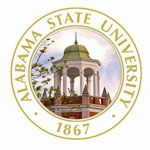 ALABAMA STATE UNIVERSITY BOARD OF TRUSTEESGovernance CommitteeSummary Minutes  January 19, 2021Call to OrderThe meeting was called to order by President Pro tem Hunter. InvocationThe invocation was given by Dr. Kevin Rolle.Establishment of QuorumThe roll was taken by President Ross and a quorum was established.  Trustees in attendance included President Pro Tem Hunter and Trustees Bracy and McKenzie. Adoption of AgendaTrustee McKenzie made a motion, and it was seconded by Trustee Bracy to approve the agenda as presented.  Adoption of Minutes Trustee McKenzie made a motion to approve the minutes with the addition of the PowerPoint presentation noted in the minutes and it was seconded by President Pro Tem Hunter.  A roll call votes was taken, and the minutes were approved.  Action ItemsAlabama State University Survey PolicyPresident Pro Tem Hunter opened the discussion on the item.  After discussion of the policy with the Trustees and Dr. Thomas.  A motion was made by Trustee McKenzie and seconded by President Pro Tem Hunter to adopt the policy with the revision noted to differentiate a poll and a survey, and survey sources.  A roll call vote was taken, and the motion was approved.  University Mission Statement President Pro Tem Hunter opened the discussion on the item.  After a discussion of the new statement by members and Drs. Rolle and Thomas, a motion was made by Trustee McKenzie and seconded by Trustee Bracy to approve the mission statement as presented.  A roll call vote was taken, and the motion was approved. Discussion ItemsCommittee ChartersPresident Pro Tem Hunter provided an overview of the draft charters and asked that each committee review and use this information as a baseline to begin the work of developing a final charter.  The decision was made to review how each charter will be referenced or added as attachments in the bylaws as they are being reviewed.  Other BusinessPresident Pro Tem Hunter shared that the Governance Committee will take on the task of enumerating the language that needs greater clarity in the Board Bylaws.   AdjournmentA motion was made by Trustee McKenzie and seconded by Trustee Bracy to adjourn the meeting.  A roll call vote was taken, and the meeting was adjourned.  